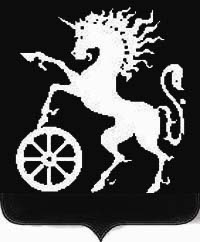 РОССИЙСКАЯ ФЕДЕРАЦИЯКРАСНОЯРСКИЙ КРАЙБОГОТОЛЬСКИЙ ГОРОДСКОЙ  СОВЕТ ДЕПУТАТОВШЕСТОГО СОЗЫВАР Е Ш Е Н И Е16.11.2023                                        г. Боготол                                      № 12-239Об утверждении Перечня должностей муниципальной службы Боготольского городского Совета депутатов, после увольнения с которых, на гражданина налагаются ограничения, установленные статьей  12  Федерального закона  «О противодействии коррупции»В соответствии со статей 12 Федерального закона от 25.12.2008 № 273-ФЗ «О противодействии коррупции», во исполнение пункта 4 Указа Президента Российской Федерации от 21.07.2010 № 925 «О мерах по реализации отдельных положений Федерального закона «О противодействии коррупции», руководствуясь статьями 32, 70 Устава городского округа  город Боготол Красноярского края, Боготольский городской Совет депутатов РЕШИЛ:1. Утвердить Перечень должностей муниципальной службы Боготольского городского Совета депутатов, после увольнения с которых, на гражданина налагаются ограничения, установленные статьей 12 Федерального закона от 25.12.2008 № 273-ФЗ «О противодействии коррупции» согласно приложению № 1.2. Утвердить форму уведомления муниципального служащего согласно приложению № 2.3. Установить, что гражданин, замещавший должность муниципальной службы, включенную в Перечень должностей согласно приложению № 1 к настоящему решению, в течение двух лет после увольнения с муниципальной службы обязан при заключении трудовых или гражданско-правовых договоров сообщать работодателю сведения о последнем месте своей службы.4. Признать утратившим силу решение Боготольского городского Совета депутатов от 07.11.2019 № 18-241 «Об утверждении Перечня должностей муниципальной службы Боготольского городского Совета депутатов, после увольнения с которых, на гражданина налагаются ограничения, установленные статьей 12 Федерального закона от 25.12.2008 № 273-ФЗ «О противодействии коррупции».5. Контроль за исполнением настоящего решения оставляю за собой.	6. Опубликовать решение в официальном печатном издании «Земля боготольская», разместить на официальном сайте муниципального образования город Боготол bogotolcity.gosuslugi.ruв сети Интернет.	7. Решение вступает в силу в день, следующий за днем его официального опубликования.  Председатель Боготольского                              Глава города Боготола                                городского Совета депутатов                                                                                                                                        ___________ А.М. Рябчёнок                                _________  Е.М. ДеменковаПриложение №1к решению Боготольскогогородского Совета депутатов от  16.11.2023 №  12-239Перечень должностей муниципальной службы Боготольского городского Совета депутатов, после увольнения с которых на гражданина налагаются ограничения, установленные статьей 12 Федерального закона от 25.12.2008 № 273-ФЗ «О противодействии коррупции»Должности муниципальной службы, учрежденные для обеспечения исполнения полномочий Боготольского городского Совета депутатов:Приложение № 2к решению Боготольскогогородского Совета депутатов от  16.11.2023 № 12-239УВЕДОМЛЕНИЕУважаемый (ая) __________________________________________________Уведомляем Вас о том, что в соответствии со статьей 12 Федерального закона Российской Федерации от 25.12.2008 № 273-ФЗ «О противодействии коррупции», Вы имеете право в течение двух лет после увольнения с муниципальной службы замещать на условиях трудового договора должности в организации и (или) выполнять в данной организации работы (оказывать данной организации услуги) в течение месяца стоимостью более ста тысяч рублей на условиях гражданско-правового договора (гражданско-правовых договоров) только с согласия комиссии по соблюдению требований к служебному поведению муниципальных служащих и урегулированию конфликта интересов, если отдельные функции государственного, муниципального (административного) управления данной организацией входили в Ваши должностные обязанности на муниципальной службе.Кроме того, в течение двух лет после увольнения с муниципальной службы при заключении трудовых договоров Вы обязаны при заключении трудовых или гражданско-правовых договоров на выполнение работ (оказание услуг), указанных в части 1 настоящего уведомления сообщить работодателю сведения о последнем месте своей службы.В противном случае несоблюдение данного требования влечет прекращение с Вами трудового договора или гражданско-правового договора на выполнение работ (оказание услуг), указанных в части 1 настоящего уведомления.Работодатель при заключении с Вами трудового или гражданско-правового договора на выполнение работ (оказание услуг), указанного в части 1 настоящего уведомления, обязан в десятидневный срок сообщить о заключении такого договора представителю нанимателя (работодателю) муниципального служащего по последнему месту его службы в порядке, устанавливаемом нормативными правовыми актами Российской Федерации.Неисполнение работодателем данного требования является правонарушением и влечет ответственность в соответствии с законодательством Российской ФедерацииС уведомлением ознакомлен(а) ______________/__________________(дата, подпись) (Ф.И.О.)Категория должностиГруппа должностиНаименование должностиСпециалистыВедущаяКонсультантСтаршаяВедущий специалист